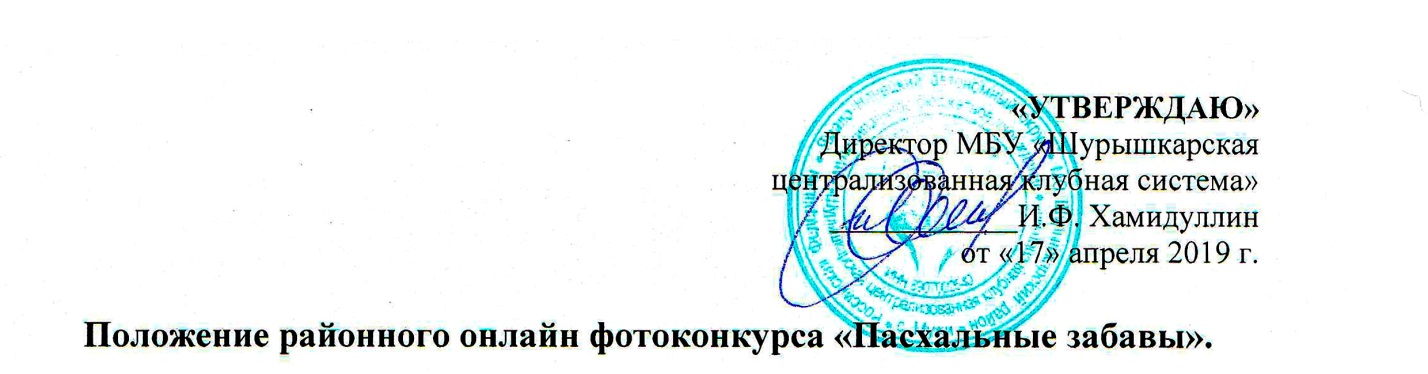 I. ОРГАНИЗАТОРЫ СМОТРА - КОНКУРСА:1.1.Муниципальное бюджетное учреждение «Шурышкарская централизованная клубная система».II. ЦЕЛИ И ЗАДАЧИ СМОТРА - КОНКУРСА:2.1. Расширить, сохранить и популяризировать знания о православных традициях празднования Светлой Пасхи;2.2. Способствовать развитию творческих способностей жителей Шурышкарского района;2.3. Выражение любви языком фотоискусства;2.4. Развитие семейных традиций;2.5. Выявление оригинальных и нестандартных идей.III. ПОРЯДОК И УСЛОВИЯ ПРОВЕДЕНИЯ СМОТРА – КОНКУРСА:3.1. Сетевой фотоконкурс «Пасхальные забавы» проводится во всех Муниципальных образованиях Шурышкарского района с 17 апреля – 30 апреля 2019 года;3.2. Участником фотоконкурса может стать любой человек независимо от пола и возраста;3.2. Предварительная регистрация для участия в фотоконкурсе не требуется, но нужно стать участником (добавиться в группу) в социальных сетях «Муниципальное бюджетное учреждение Шурышкарская централизованная клубная система». Ссылка группы (https://vk.com/club144414016);3.3. Каждому участнику нужно с помощью фотографии раскрыть тему «Пасхальные забавы», выложить фотографию в официальной группе ВКонтакте «Шурышкарская централизованная клубная система» под хештегом #Пасхальныезабавы. 3.4. Конкурс проходит в два этапа:1 этап – с 17.04.2019 г. по 29.04.2019 г. (участники фотоконкурса выкладывают фото пасхальных яиц в группу ВКонтакте «Шурышкарская централизованная клубная система» под хештегом #Пасхальные забавы). фото получившее наибольшее количество «лайков» переходят во 2 этап фотоконкурса.    2 этап – 30.04.2019 г. (состав членов жюри выберут  лучшую фотографию по следующим критериям):- Оригинальность;- Художественная и эстетическая зрелищность;- Цветовое решение;- Индивидуальность и стиль автора;- Соответствие тематике конкурса.3.5. Фотографии фотоконкурса должны быть в качественном виде;3.6. Организаторы имеют право использовать фотоматериалы, полученные в ходе фотоконкурса, для PR целей;3.8. Участие в конкурсе автоматически подразумевает согласие с правилами фотоконкурса, изложенными в данном Положении.IV. ПОДВЕДЕНИЕ ИТОГОВ:4.1. Победителю фотоконкурса будет вручен диплом победителя и ценный приз.4.3.Каждому участнику фотоконкурса будет выслан онлайн диплом за участие личным сообщением;4.4. Итоговые результаты фотоконкурса будут опубликованы в официальной группе ВКонтакте «Шурышкарская централизованная клубная система» 30 апреля 2019 года;4.5. Справки по телефонам 21-3-86;(Ответственная за фотоконкурс – Вальчук Оксана Александровна, сот: 89004011202).